SÚHRN CHARAKTERISTICKÝCH VLASTNOSTÍ LIEKU1.	NÁZOV VETERINÁRNEHO LIEKUTRINIDAZOL 25 mg tableta2.	KVALITATÍVNE A KVANTITATÍVNE ZLOŽENIE1 tableta obsahuje:Účinná(-é) látka(-y):Ornidazolum		25 mg 	 Pomocné látky:Okrúhla biela tableta s deliacou ryhou. Tabletu možno rozdeliť na dve rovnaké polovice.3.	KLINICKÉ ÚDAJE3.1	Cieľové druhyŠportové holuby, okrasné vtáky.3.2	Indikácie na použitie pre každý cieľový druhMetafylaxia a liečba trichomoniázy (Trichomonas gallinae), histomoniázy (Histomonas meleagridis)  a aspergilózy (Aspergillus flavus, Aspergillus fumigatus) športových holubov a okrasných vtákov.3.3	KontraindikácieNie sú.3.4	Osobitné upozorneniaNa zabezpečenie plného účinku a bezpečnosti lieku je potrebné presne dodržiavať dávkovanie a spôsob podávania.Nepoužívať u vtákov s hmotnosťou menšou ako 300 g.3.5	Osobitné opatrenia na používanieOsobitné opatrenia na bezpečné používanie u cieľových druhovInfikované vtáky by sa mali ošetriť súčasne, aby sa zabránilo tomu, že neošetrené vtáky budú pôsobiť ako zdroj re-infekcie už ošetrených vtákov.Liečbu opakovať vždy, keď je hrozba re-infekcie vysoká, na začiatku chovu, pri naskladnení nových vtákov do klietok a holubníkov.Ošetrené vtáky musia byť počas liečby v karanténe a mali by byť ošetrené pred výstavami a pretekmi.Osobitné opatrenia, ktoré má urobiť osoba podávajúca liek zvieratámOsoby so známou precitlivenosťou na ornidazol alebo pomocné látky by sa mali vyhnúť kontaktu s veterinárnym liekom.Počas manipulácie s liekom nefajčiť, nejesť a nepiť.Po manipulácii s liekom si dôkladne umyť ruky.Ak sa po kontakte s liekom vyvinú symptómy ako začervenanie kože, opuch pier, tváre a očí alebo sťažené dýchanie ihneď vyhľadať lekársku pomoc a ukázať písomnú informáciu pre používateľov alebo obal lekárovi.V prípade náhodného požitia ihneď vyhľadať lekársku pomoc a ukázať písomnú informáciu pre používateľov alebo obal lekárovi.Osobitné opatrenia na ochranu životného prostredia:Neuplatňujú sa.3.6	Nežiaduce účinkyŠportové holuby, okrasné vtáky:Hlásenie nežiaducich účinkov je dôležité. Umožňuje priebežné monitorovanie bezpečnosti veterinárneho lieku. Hlásenia sa majú zasielať prednostne prostredníctvom veterinárneho lekára buď držiteľovi rozhodnutia o registrácii, alebo príslušnému národnému orgánu prostredníctvom národného systému hlásenia. Príslušné kontaktné údaje sa nachádzajú aj v poslednej časti písomnej informácie pre používateľov.3.7	Použitie počas gravidity, laktácie, znáškyLiek sa odporúča aplikovať 10 dní po znáške.3.8	Liekové interakcie a iné formy vzájomného pôsobeniaNie sú známe.3.9	Cesty podania a dávkovaniePerorálne, individuálne do zobáka.Všeobecné dávkovanie: 40 mg ornidazolu/kg ž. hmotnosti.Holuby:Mladý holub (300 g) : ½ tablety/kus, (t. j. 12,5 mg ornidazolu/kus), počas 3 - 5 dní.Dospelý holub (600 g): 1 tableta/kus, (t. j. 25 mg ornidazolu/kus), počas 3 - 5 dní.Okrasné vtáky:Okrasné vtáky (300 - 600 g): ½ - 1 tableta/kus (t. j. 12,5 - 25 mg ornidazolu/kus), počas 3 – 5 dní.Najvhodnejšia doba aplikácie je pred ranným kŕmením, 10 dní po znáške vajec alebo pred pretekmi a výstavami.Na zaistenie podania správnej dávky je potrebné čo najpresnejšie stanoviť živú hmotnosť.3.10	Príznaky predávkovania (a ak je to potrebné, núdzové postupy, antidotá)Účinná látka má širokú bezpečnostnú rezervu.  U holubov nebolo možné stanoviť hodnotu LD50 po perorálnej aplikácii a najvyššia testovaná dávka 1 120 mg/kg ž. hm. nevykazovala žiadne vedľajšie účinky.3.11	Osobitné obmedzenia používania a osobitné podmienky používania vrátane obmedzení 
používania antimikrobiálnych a antiparazitických veterinárnych liekov s cieľom obmedziť riziko vzniku rezistencieNeuplatňujú sa.3.12	Ochranné lehotyNetýka sa.4.	FARMAKOLOGICKÉ ÚDAJE4.1	ATCvet kód: QP51AA03 - ornidazol4.2	Farmakodynamické údajeOrnidazol účinkuje na širokú škálu prvokov, plesní a anaeróbnych mikroorganizmov. Nepôsobí na aeróbne a fakultatívne aeróbne baktérie.Za baktericídny účinok 5-nitroimidazolových derivátov na anaeróbne baktérie a prvoky je zodpovedná nitroskupina, ktorá sa redukuje s feredoxínom. Redukované medziprodukty potom ničiamikroorganizmy tak, že intracelulárne reagujú s makromolekulami DNA, čím inhibujú ich aktivitu asyntézu proteínov mikroorganizmu.4.3	Farmakokinetické údajeOrnidazol sa z gastrointestinálneho traktu holubov dobre vstrebáva. Po perorálnej aplikácii jednorazovej dávky 40 mg ornidazolu/kg ž.hm. dosahuje maximálne plazmatické koncentrácie (Cmax) 10 µg/ml za 1 hod. 15 min. (Tmax). Eliminačný polčas v plazme (T1/2) je 1,12 hod. a koncentrácie ornidazolu >2 g/ml sa v sére testovaných holubov detegovali ešte 5 hod. po aplikácii. Hodnoty AUC(9-) a AUC(0-), sú 0,34 a 32,25 g.hod/ml, distribučný objem 0,50 l a celková klírens 0,31 l/hod. Počas kontinuálnej perorálnej aplikácie ornidazolu holubom v dávke 40 mg ornidazolu/kg ž.hm. počas 5 dní boli hodnoty Cmax 6-10 µg/ml dosahované za 1 hodinu. Priemerné koncentrácie Css ustáleného stavu po jednotlivej dávke boli pre 8-hod. interval 4,03 µg/ml a pre 16 hod. interval 2,02 µg/ml.5.	FARMACEUTICKÉ INFORMÁCIE5.1	Závažné inkompatibilityNie sú známe.5.2	Čas použiteľnostiČas použiteľnosti veterinárneho lieku zabaleného v neporušenom obale: 3 roky. Čas použiteľnosti po prvom otvorení vnútorného obalu: 90 dní.5.3	Osobitné upozornenia na uchovávanieUchovávať pri teplote do 30°C.Chrániť pred svetlom.Uchovávať na suchom mieste.Uchovávať v pôvodnom obale.5.4	Charakter a zloženie vnútorného obaluPP dóza s LDPE uzáverom.Veľkosť balenia: 1x250 tabliet.5.5	Osobitné bezpečnostné opatrenia na zneškodňovanie nepoužitých veterinárnych liekov, prípadne odpadových materiálov vytvorených pri používaní týchto liekovPri likvidácii nepoužitého veterinárneho lieku alebo jeho odpadového materiálu sa riaďte systémom spätného odberu v súlade s miestnymi požiadavkami a národnými zbernými systémami platnými pre daný veterinárny liek.6.	NÁZOV DRŽITEĽA ROZHODNUTIA O REGISTRÁCII PHARMAGAL, spol. s r. o., Murgašova 5, 949 01 Nitra, Slovenská republika Tel.:  +421/37/741 97 59E-mail: pharmagal@seznam.cz, pharmagal@pharmagal.sk7.	REGISTRAČNÉ ČÍSLO(A)96/032/22-S8.	DÁTUM PRVEJ REGISTRÁCIEDátum prvej registrácie: 15/08/20229.	DÁTUM POSLEDNEJ REVÍZIE SÚHRNU CHARAKTERISTICKÝCH 
             VLASTNOSTÍ LIEKU07/202210.	KLASIFIKÁCIA VETERINÁRNEHO LIEKUVýdaj lieku je viazaný na veterinárny predpis.Podrobné informácie o veterinárnom lieku sú dostupné v databáze liekov Únie.TRINIDAZOL 25 mg tableta1 tableta obsahuje:Účinná(-é) látka(-y): Ornidazolum 25 mg 	250 tablietŠportové holuby, okrasné vtáky.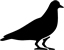 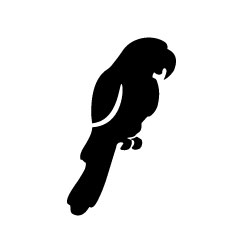 Obrázok cieľového druhu bol použitý.Piktogramy cieľových druhov boli použité.Spôsob podania: Perorálne, individuálne do zobáka.Všeobecné dávkovanie: 40 mg ornidazolu/kg ž. hmotnosti.Holuby:Mladý holub (300 g) : ½ tablety/kus, (t. j. 12,5 mg ornidazolu/kus), počas 3 - 5 dní.Dospelý holub (600 g): 1 tableta/kus, (t. j. 25 mg ornidazolu/kus), počas 3 - 5 dní.Okrasné vtáky:Okrasné vtáky (300 - 600 g): ½ - 1 tableta/kus (t. j. 12,5 - 25 mg ornidazolu/kus), počas 3 – 5 dní.Najvhodnejšia doba aplikácie je pred ranným kŕmením, 10 dní po znáške vajec alebo pred pretekmi a výstavami. Na zaistenie podania správnej dávky je potrebné čo najpresnejšie stanoviť živú hmotnosť.EXP {mesiac/rok}Po prvom otvorení použiť do 90 dní.Uchovávať pri teplote do 30°C.Chrániť pred svetlom.Uchovávať na suchom mieste.Uchovávať v pôvodnom obale.Pred použitím si prečítajte písomnú informáciu pre používateľov.Len pre zvieratá. Vydaj lieku je viazaný na veterinárny predpis.Uchovávať mimo dohľadu a dosahu detí.PHARMAGAL, spol. s r. o.Logo 96/032/22-SLot {číslo}TRINIDAZOL 25 mg tableta1 tableta obsahuje:Účinná(-é) látka(-y): Ornidazolum 25 mg 	 Športové holuby, okrasné vtáky.Obrázok cieľového druhu bol použitý.Piktogramy cieľových druhov boli použité.Spôsob podania: Perorálne, individuálne do zobáka.Pred použitím si prečítajte písomnú informáciu pre používateľov.EXP{mesiac/rok}Po prvom otvorení použiť do 90 dní.Uchovávať pri teplote do 30°C. Chrániť pred svetlom. Uchovávať na suchom mieste. Uchovávať v pôvodnom obale.PHARMAGAL, spol. s r. o.Logo Lot {číslo}PÍSOMNÁ INFORMÁCIA PRE POUŽÍVATEĽOV1.	Názov veterinárneho liekuTRINIDAZOL 25 mg tableta2.	Zloženie1 tableta obsahuje:Účinná(-é) látka(-y):Ornidazolum		25 mg Okrúhla biela tableta s deliacou ryhou. Tabletu možno rozdeliť na dve rovnaké polovice.3.	Cieľové druhyŠportové holuby, okrasné vtáky.4.	Indikácie na použitieMetafylaxia a liečba trichomoniázy (Trichomonas gallinae), histomoniázy (Histomonas meleagridis)  a aspergilózy (Aspergillus flavus, Aspergillus fumigatus) športových holubov a okrasných vtákov.5.	KontraindikácieNie sú.6.	Osobitné upozorneniaOsobitné upozornenia:Na zabezpečenie plného účinku a bezpečnosti lieku je potrebné presne dodržiavať dávkovanie a spôsob podávania.Nepoužívať u vtákov s hmotnosťou menšou ako 300 g.Osobitné opatrenia na používanie u cieľových druhov:Infikované vtáky by sa mali ošetriť súčasne, aby sa zabránilo tomu, že neošetrené vtáky budú pôsobiť ako zdroj re-infekcie už ošetrených vtákov.Liečbu opakovať vždy, keď je hrozba re-infekcie vysoká, na začiatku chovu, pri naskladnení nových vtákov do klietok a holubníkov.Ošetrené vtáky musia byť počas liečby v karanténe a mali by byť ošetrené pred výstavami a pretekmi.Osobitné opatrenia, ktoré má urobiť osoba podávajúca liek zvieratám:Osoby so známou precitlivenosťou na ornidazol alebo pomocné látky by sa mali vyhnúť kontaktu s veterinárnym liekom.Počas manipulácie s liekom nefajčiť, nejesť a nepiť.Po manipulácii s liekom si dôkladne umyť ruky.Ak sa po kontakte s liekom vyvinú symptómy ako začervenanie kože, opuch pier, tváre a očí alebo sťažené dýchanie, ihneď vyhľadať lekársku pomoc a ukázať písomnú informáciu pre používateľov alebo obal lekárovi.V prípade náhodného požitia ihneď vyhľadať lekársku pomoc a ukázať písomnú informáciu pre používateľov alebo obal lekárovi.Nosnice:Liek sa odporúča aplikovať 10 dní po znáške.Liekové interakcie a iné formy vzájomného pôsobenia:Nie sú známe.Predávkovanie:Účinná látka má širokú bezpečnostnú rezervu.  U holubov nebolo možné stanoviť hodnotu LD50 po perorálnej aplikácii a najvyššia testovaná dávka 1 120 mg/kg ž. hm. nevykazovala žiadne vedľajšie účinky.Závažné inkompatibility:Nie sú známe.7.	Nežiaduce účinkyŠportové holuby, okrasné vtáky:Hlásenie nežiaducich účinkov je dôležité. Umožňuje priebežné monitorovanie bezpečnosti lieku. Ak zistíte akékoľvek nežiaduce účinky, aj tie, ktoré ešte nie sú uvedené v tejto písomnej informácii pre používateľov, alebo si myslíte, že liek je neúčinný, kontaktujte v prvom rade veterinárneho lekára. Nežiaduce účinky môžete oznámiť aj držiteľovi rozhodnutia o registrácii prostredníctvom kontaktných údajov na konci tejto písomnej informácie.8.	Dávkovanie pre každý druh, cesty a spôsob podania liekuPerorálne, individuálne do zobáka.Všeobecné dávkovanie: 40 mg ornidazolu/kg ž. hmotnosti.Holuby:Mladý holub (300 g) : ½ tablety/kus, (t. j. 12,5 mg ornidazolu/kus), počas 3 - 5 dní.Dospelý holub (600 g): 1 tableta/kus, (t. j. 25 mg ornidazolu/kus), počas 3 - 5 dní.Okrasné vtáky:Okrasné vtáky (300 - 600 g): ½ - 1 tableta/kus (t. j. 12,5 - 25 mg ornidazolu/kus), počas 3 – 5 dní.9.	Pokyn o správnom podaníNajvhodnejšia doba aplikácie je pred ranným kŕmením, 10 dní po znáške vajec alebo pred pretekmi a výstavami.Na zaistenie podania správnej dávky je potrebné čo najpresnejšie stanoviť živú hmotnosť.10.	Ochranné lehotyNetýka sa.11.	Osobitné opatrenia na uchovávanieUchovávať mimo dohľadu a dosahu detí.Uchovávať pri teplote do 30°C.Chrániť pred svetlom.Uchovávať na suchom mieste.Uchovávať v pôvodnom obale.Nepoužívať tento veterinárny liek po dátume exspirácie uvedenom na škatuli po Exp. Dátum exspirácie sa vzťahuje na posledný deň v uvedenom mesiaci.Čas použiteľnosti po prvom otvorení vnútorného obalu: 90 dní.12.	Špeciálne opatrenia na likvidáciuPri likvidácii nepoužitého veterinárneho lieku alebo jeho odpadového materiálu sa riaďte systémom spätného odberu v súlade s miestnymi požiadavkami a národnými zbernými systémami platnými pre daný veterinárny liek. Tieto opatrenia majú pomôcť chrániť životné prostredie.13.	Klasifikácia veterinárnych liekovVydaj lieku je viazaný na veterinárny predpis.14.	Registračné čísla a veľkosti baleniaRegistračné číslo: 96/032/22-SVeľkosť balenia: 1x250 tabliet v PP dóze s LDPE uzáverom.15.	Dátum poslednej revízie písomnej informácie pre používateľov07/2022Podrobné informácie o veterinárnom lieku sú dostupné v databáze liekov Únie.16.	Kontaktné údajeDržiteľ rozhodnutia o registrácii a výrobca zodpovedný za uvoľnenie šarže a kontaktné údaje na hlásenie podozrenia na nežiaduce účinky:PHARMAGAL, spol. s r. o., Murgašova 5, 949 01 Nitra, Slovenská republika Tel.:  +421/37/741 97 59E-mail: pharmagal@seznam.cz, pharmagal@pharmagal.skMiestni zástupcovia:Ak potrebujete informácie o tomto veterinárnom lieku, kontaktujte miestneho zástupcu držiteľa rozhodnutia o registrácii.Slovenská republika:MVDr. Eduard Malík 		Mobil: 0903 406 069MVDr. Peter Kostrej		Mobil: 0903 406 01617. 	Ďalšie informácieLen pre zvieratá. Kvalitatívne zloženie pomocných látok a iných zložiekKroskarmelóza sodná soľMonohydrát laktózy Mikrokryštalická celulóza Hydrogénfosforečnan vápenatý Magnézium stearátVeľmi časté (u viac ako 1 z 10 liečených zvierat):-Časté (u viac ako 1 ale menej ako 10 zo 100 liečených zvierat):-Menej časté (u viac ako 1 ale menej ako 10 z 1 000 liečených zvierat):-Zriedkavé (u viac ako 1 ale menej ako 10 z 10 000 liečených zvierat):-Veľmi zriedkavé (u menej ako 1 z 10 000 liečených zvierat, vrátane ojedinelých hlásení):-ÚDAJE, KTORÉ MAJÚ BYŤ UVEDENÉ NA VONKAJŠOM OBALE1x250 tabliet: Papierová skladačka1.	NÁZOV VETERINÁRNEHO LIEKU2.	OBSAH ÚČINNÝCH LÁTOK3.	VEĽKOSŤ BALENIA4.	CIEĽOVÉ DRUHY5.	INDIKÁCIE6.	CESTY PODANIA7.	OCHRANNÉ LEHOTY8.	DÁTUM EXSPIRÁCIE9.	OSOBITNÉ PODMIENKY NA UCHOVÁVANIE10.	OZNAČENIE „PRED POUŽITÍM SI PREČÍTAJTE PÍSOMNÚ INFORMÁCIU PRE POUŽÍVATEĽOV“11.	OZNAČENIE „LEN PRE ZVIERATÁ“ A PODMIENKY ALEBO OBMEDZENIA TÝKAJÚCE SA DODÁVKY A POUŽITIA, ak sa uplatňujú12.	OZNAČENIE „UCHOVÁVAŤ MIMO DOHĽADU A DOSAHU DETÍ“13.	NÁZOV A ADRESA DRŽITEĽA ROZHODNUTIA O REGISTRÁCII 14.	REGISTRAČNÉ ČÍSLO (ČÍSLA)15.	ČÍSLO VÝROBNEJ ŠARŽEMINIMÁLNE ÚDAJE, KTORÉ MAJÚ BYŤ UVEDENÉ NA VNÚTORNOM OBALE1 x 250 tabliet: Etiketa1.	NÁZOV VETERINÁRNEHO LIEKU2.	OBSAH ÚČINNÝCH LÁTOK3.	CIEĽOVÉ DRUHY4.	CESTY PODANIA 5.	OCHRANNÉ LEHOTY6.	DÁTUM EXSPIRÁCIE7.	OSOBITNÉ PODMIENKY NA UCHOVÁVANIE8.	NÁZOV DRŽITEĽA ROZHODNUTIA O REGISTRÁCII 9.	ČÍSLO ŠARŽEVeľmi časté (u viac ako 1 z 10 liečených zvierat):-Časté (u viac ako 1 ale menej ako 10 zo 100 liečených zvierat):-Menej časté (u viac ako 1 ale menej ako 10 z 1 000 liečených zvierat):-Zriedkavé (u viac ako 1 ale menej ako 10 z 10 000 liečených zvierat):-Veľmi zriedkavé (u menej ako 1 z 10 000 liečených zvierat, vrátane ojedinelých hlásení):-